В соответствии со статьями 11 и 39.3, 39.11 Земельного кодекса Российской Федерации, статьей 3.3. Федерального Закона от 25.10.2001г. № 137-ФЗ «О введение в действие земельного Кодекса Российской Федерации», выписками из Единого государственного реестра недвижимости об основных характеристиках и зарегистрированных правах на объект (далее – выписка из ЕГРН), отчетами об оценке  по определению рыночной стоимости земельных участков  администрация Мариинско-Посадского района Чувашской Республики                                                                             п о с т а н о в л я е т:1. Провести аукцион, открытый по составу и по форме подачи предложений о цене, по продаже следующих земельных участков:Лот № 1, земельный участок из земель населенных пунктов с кадастровым номером 21:16:141505:87, площадью 250 кв.м. (0,025 га), расположенный по адресу: Чувашская Республика, Мариинско-Посадский район, Первочурашевское сельское поселение, с.Первое Чурашево (разрешенное использование – магазины), вид права – государственная неразграниченная собственность;       2. Утвердить извещение о проведении аукциона на право заключения договоров продажи земельных участков (приложение № 1), форму заявки для участия в аукционе (приложение № 2) и форму договора продажи земельного участка (приложение №3).3. Аукцион назначить 15 января 2020 года в 10 час. 00 мин. по московскому времени в администрации Мариинско-Посадского района расположенного по адресу: Чувашская Республика, г. Мариинский Посад, ул. Николаева, д. 47, каб.311.4 в соответствии с отчетами об оценке  по определению рыночной стоимости земельных участков  - по лоту № 1 в соответствии с отчетом 197/2019 от 15.08.2019 г.. в размере 82750,00 руб.;5. Установить шаг аукциона - 3% от начальной цены, размер задатка – 100% от начальной цены земельного уча6. Победителем аукциона признается участник аукциона, предложивший наибольшую цену. 7. Организатором торгов определить администрацию Мариинско - Посадского района Чувашской Республики.8. Администрации Мариинско-Посадского района Чувашской Республики опубликовать информационное сообщение о проведении открытого аукциона в средствах массовой информации и разместить его на официальном сайте Российской Федерации в сети «Интернет» (http://torgi.gov.ru), на официальном сайте администрации Мариинско-Посадского района Чувашской Республики.Глава администрации Мариинско-Посадского района                                                         А.А.МясниковЧёваш  РеспубликинС.нт.рвёрри район.н администраций. Й Ы Ш Ё Н У                          №    С.нт.рвёрри  хулиЧёваш  РеспубликинС.нт.рвёрри район.н администраций. Й Ы Ш Ё Н У                          №    С.нт.рвёрри  хули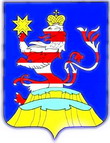 Чувашская  РеспубликаАдминистрацияМариинско-Посадского районаП О С Т А Н О В Л Е Н И Е05.12.2019 № 903г. Мариинский  ПосадЧувашская  РеспубликаАдминистрацияМариинско-Посадского районаП О С Т А Н О В Л Е Н И Е05.12.2019 № 903г. Мариинский  ПосадО проведении аукциона по продаже земельных участков, находящихся в государственной неразграниченной собственностиО проведении аукциона по продаже земельных участков, находящихся в государственной неразграниченной собственностиО проведении аукциона по продаже земельных участков, находящихся в государственной неразграниченной собственности